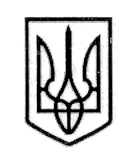 У К Р А Ї Н А СТОРОЖИНЕЦЬКА МІСЬКА РАДА СТОРОЖИНЕЦЬКОГО РАЙОНУЧЕРНІВЕЦЬКОЇ ОБЛАСТІВИКОНАВЧИЙ КОМІТЕТР І Ш Е Н Н Я  13 лютого 2018 року                                                                                   №                                                             Розглянувши заяву Липка Андрія Михайловича, жителя м.Сторожинець вул. Грушевського, 5а про надання дозволу  на заїзд вантажних автомобілів до власного підвалу для підвозу гравію та піску, так як він є підприємцем у відповідності вимог Закону України "Про місцеве самоврядування в Україні",    ВИКОНАВЧИЙ КОМІТЕТ МІСЬКОЇ РАДИ ВИРІШИВ:Надати дозвіл підприємцю Липці Андрію Михайловичу на заїзд вантажних автомобілів до власного підвалу для підвозу гравію та піску, який розташований в  м.Сторожинець вул.Грушевського, 5а.Зобов’язати Липка А.М. представити Сторожинецькому відділу поліції ГУНП у Чернівецькій поліції схему підвезення гравію піску по м.Сторожинець до 20 лютого цього року.  3.     Контроль за виконанням  даного рішення покласти на заступника міського голови з питань діяльності виконавчих органів Абрамчука В.А.Сторожинецький міський голова                                        М.М.КарлійчукПро надання дозволу Липці А.М. на заїзд вантажних автомобілів до власного підвалу для підвозу гравію та піскуПідготував:І.В.КарлійчукПогоджено:                  І.Г МатейчукВ.А.АбрамчукМ.М.БаланюкА.Г.ПобіжанА.В. Сирбу